Mountains of Hope Operating budget 2015                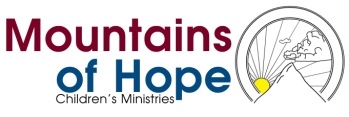 ProjectActivityDescription of ExpenditureCalculationTotal Amount (USD)Total in Ug shsPerson responsibleHEALTHTraining community on making of sanitary pads1 days workshop for girls, boys, mothers, fathers(2 each)Refreshments 50x $1=50Trainers allowance $266Training materials- $50Transport $50Hiring sowing machine-$50$ 4661,398,000MillyHEALTHTraining 50 youth to make energy saving stoves2 days workshop for  youthTrainers facilitation=$400Refreshments=50X$1=$50Training materials= $80$5301,590,000JoyHEALTHProvide water purifiers to 50 peoplePurchase of purifiers50x $40=Transportation $50$20506,150,000JamesHEALTHTrain 50 women to set up back yard gardens2 days workshopRefreshments 50x $5=$250Facilitator= $300Purchase of seeds $1000Transport        $200Training materials $120$18705,610,000JamesHEALTHTrain 50 mothers on best feeding practices to children under 5 years2 days trainingRefreshments 50x$5=$250Training materials $400Trainers fee $ 400Transport  $150$12003,600,000JoyTOTALTOTALTOTALTOTAL$611618,348,000SPONSORSHIP/EDUCATION-Pay school fees,scholastic materials and tuition for 11 children-University tuition for 2 students8 children school fees in Primary school$833x3terms$1000x 3 semesters$2499$300074,970009,000,000JamesJamesSPONSORSHIP/EDUCATIONBuild a home/orphanage for childrenFix doors, windows and plastering$3,40010,200,000JamesSPONSORSHIP/EDUCATIONProvide 50 children with blankets50 blankets x $30$15004,500,000MillySPONSORSHIP/EDUCATIONFacilitate 50 children celebrate Christmas parties50 childrenx $20$10003,000,000LilianSPONSORSHIP/EDUCATIONFacilitate a primary school with posho to enable children have lunch at school5 bags of posho,(50kgs each)5bags x $100=$500Transportation=$20$5201,560,000JamesSPONSORSHIP/EDUCATIONFacilitate 2 schools with foot and Net balls8 balls8ballsx $40=$320$320960,000JamesFacilitate 50 school girls with solar led lamps50x $16=$800$8002,400,000LilianTOTALTOTALTOTALTOTAL$13,03939,117,000ADMINISTRATIVE COSTSPayment of office rent12 monthsx$70$8402,520,000JamesADMINISTRATIVE COSTSInternet monthly subscription12 monthsx $100$12003,600,000JamesADMINISTRATIVE COSTSElectricity12 monthsx$16$192576,000JamesADMINISTRATIVE COSTSWater12 monthsx$5$60180,000MillyADMINISTRATIVE COSTSNight guard12 monthsx$7$84252,000MillyADMINISTRATIVE COSTSPurchase of power back up$10003,000,000JamesADMINISTRATIVE COSTSHospitality12monthsx$90$10803,240,000MillyADMINISTRATIVE COSTSStationery,tonner$20006,000,000MillyADMINISTRATIVE COSTSStaff salaries4 staff$68+$68+$166+$70=$372x 12 months$446413,392,000JamesTOTALTOTALTOTALTOTAL$1092032,760,000GRAND TOTALGRAND TOTALGRAND TOTALGRAND TOTAL$30,07590,225,000